Pielikums Nr.1Madonas novada pašvaldības domes28.07.2022. lēmumam Nr. 465(Prot. Nr. 17, 10. p.) Zemes vienību ar kadastra apzīmējumiem 7042 006 0383, 7042 006 0639; 7042 006 0638, 7042 006 0387, 7042 006 0538; 7042 006 0643 un 7042 006 0532 apvienošanas shēma*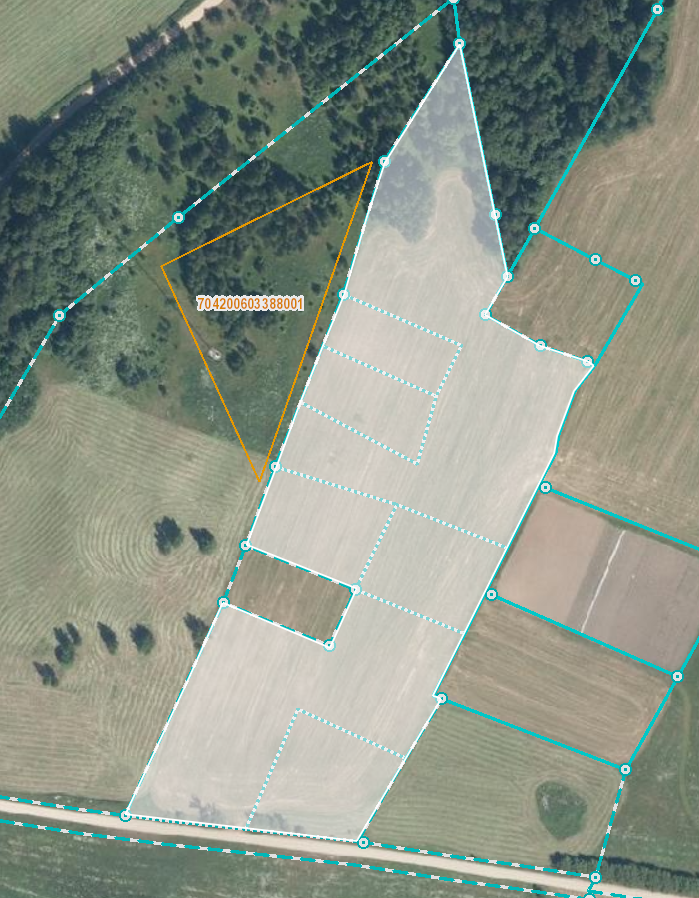 Datu avots https://www.lvmgeo.lv/kartes (Dati no VZD, LGIA, SIA “Karšu izdevniecība Jāņa Sēta) 2022. gada informācija *Shēmā norādītās platības tiks precizētas veicot zemes vienību kadastrālo uzmērīšanu.      Projektētā zemes vienība   Zemes vienību esošā robeža